Distinct HAND2/HAND2-AS1 Expression Levels Finetune Mesenchymal and Epithelial Cell Plasticity in Human Mesenchymal Stem CellsRacheli Vazana-Netzarim1, Yishay Elmalem2, Shachar Sofer2, Hod Bruck2, Naama Danino 1, & Udi Sarig1,2*1 The Dr. Miriam and Sheldon Adelson School of Medicine, Department of Morphological Sciences and Teratology, Ariel University.2 Department of Chemical Engineering and Biotechnology, Faculty of Engineering, Ariel University.* Corresponding Author:Dr. Udi Sarig, PhDHead–The Laboratory for Advanced Tissue Technologies (LATi-Tech)Department of Morphological Sciences and TeratologyDr. Miriam and Sheldon Adelson School of MedicineAriel University,Ariel, 4070000IsraelEmail: udis@ariel.ac.ilSupplementary Information OnlineSupplementary Table S1: Gene array related to endothelial cell phenotypesSupplementary Table S2: Gene array related to cardiomyocyte phenotypesAll gene arrays were performed in a 96-well plate format, with at least n=3 biological sample repetitions. Fold regulation (2-ΔΔ(Ct)) expression values (following interpolate calibration and normalization to house-keeping genes and plate controls) were obtained using Qiagen web-based software based on their recommended analyses pipeline. The results (Supplementary Table S3) indicated an initially high HAND2 spike in the cardiomyocyte arrays (day 4, 2409-fold regulation compared to plate controls) followed by gradually increased expression of endothelial cell markers at longer time points (for clarity, non-significant results are not reported).Supplementary Table S3: mRNA RT-qPCR fold regulation of hMSC expression for significantly up-regulated endothelial and cardiomyocyte genes*Red highlighted gene expression was also verified at the protein level in Figure 1.CRISPR-Cas9 editingCRISPR-Cas9 gene editing was outsourced to the Animal Gene Editing Laboratory (AGEL) at the Biological Resource Center (BRC) at the agency for Science Technology & Research (A*Star), Singapore. Briefly, prior to gene editing, hMSCs were screened for diploidy and were found to be suitable for transfection. Cells were transfected (electroporation without any liposomal aids) with a pCEP4-PACdTKmchy-HAND2/HAND2AS1_1&2_2 episomal vector (Supplementary Figure S1) along with two flanking guide RNA (gRNA) vectors (under a human U6 promoter) and a Cas9 vector under a CMV constitutive promoter. Successful Cas9-based editing of the flanked region activated a downstream puromycin antibiotic resistance selection gene that, following editing, became close enough to the upstream CMV promoter. Following electro-nucleofection, cells were allowed to recuperate for two days prior to antibiotic selection.Characterization of CRISPR-Cas9 edited cellsFollowing selection, two types of cells appeared on the plate:Type 1 cells were non-dividing, hypertrophic, had a non-hMSC characteristic, and many seemed to have a neurological-like phenotype, although this was not further verified.Type 2 cells – approximately 2-3 colonies in total appeared to have a wild type-like phenotype.Given the non-dividing nature of the type I cells, we could not subculture these plates. On day 20, we decided to separately pick up most of the colony-forming cells while maintaining clonal identity using very short and low-volume localized trypsinization. These colonies (clones 1-3) were further sub-cultured and subsequently PCR amplified and analyzed using DNA gel electrophoresis (Figure 1g, clone 1, clone 2 and clone 3) compared to PCR amplifications of the original wild type (MIX WT) and the mixture of the remaining cells on the plate containing some of the colony-forming cells but mostly senescent type 2 cells (Mix MUT).Sanger sequencing performed on the amplified PCR products confirmed that the colony clones (type I cells) were of the WT phenotype (data not shown), while MIX MUT cells comprising mostly the senescent-like cell population were positive for HAND2-HAND2-AS1 deletion (Supplementary Fig. S2).Supplementary Fig. S1: CRISPR-Cas9 HAND2-HAND2-AS1 knockout plasmid map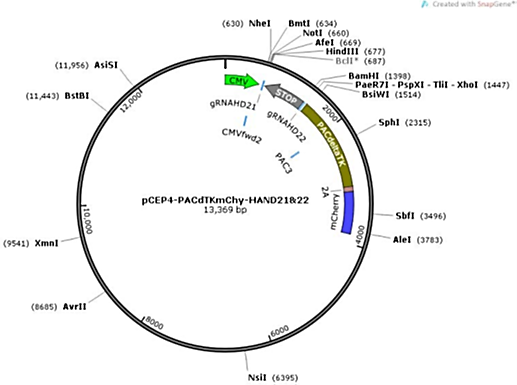 Supplementary Fig. S2: Sanger sequencing and alignment results. PCR-amplified Mix-MUT cDNA was Sanger sequenced and aligned to the original locus sequence (top). Four independent Sanger sequencing results are shown in subsequent rows. Given the length of the sequence, it appears in separate images in the next four pages.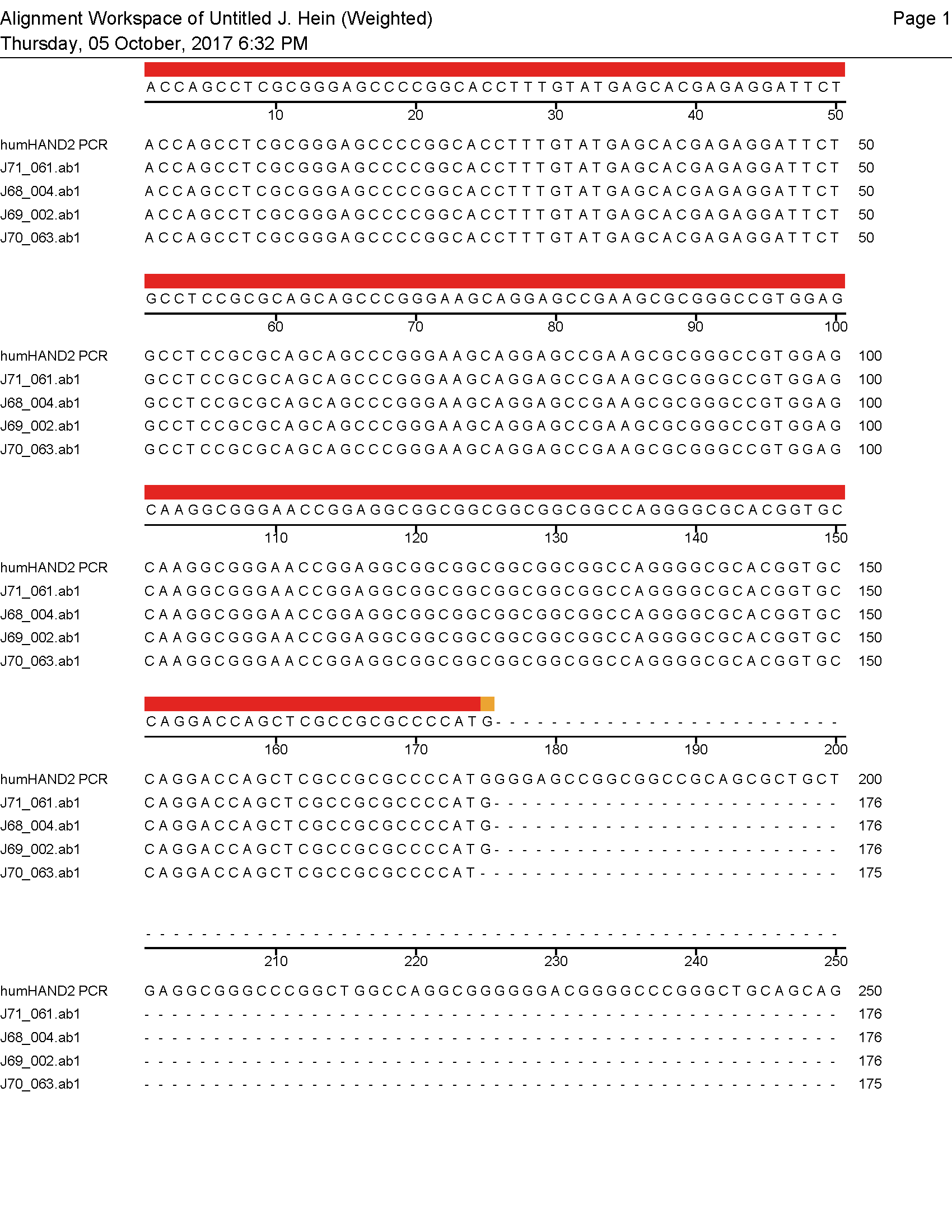 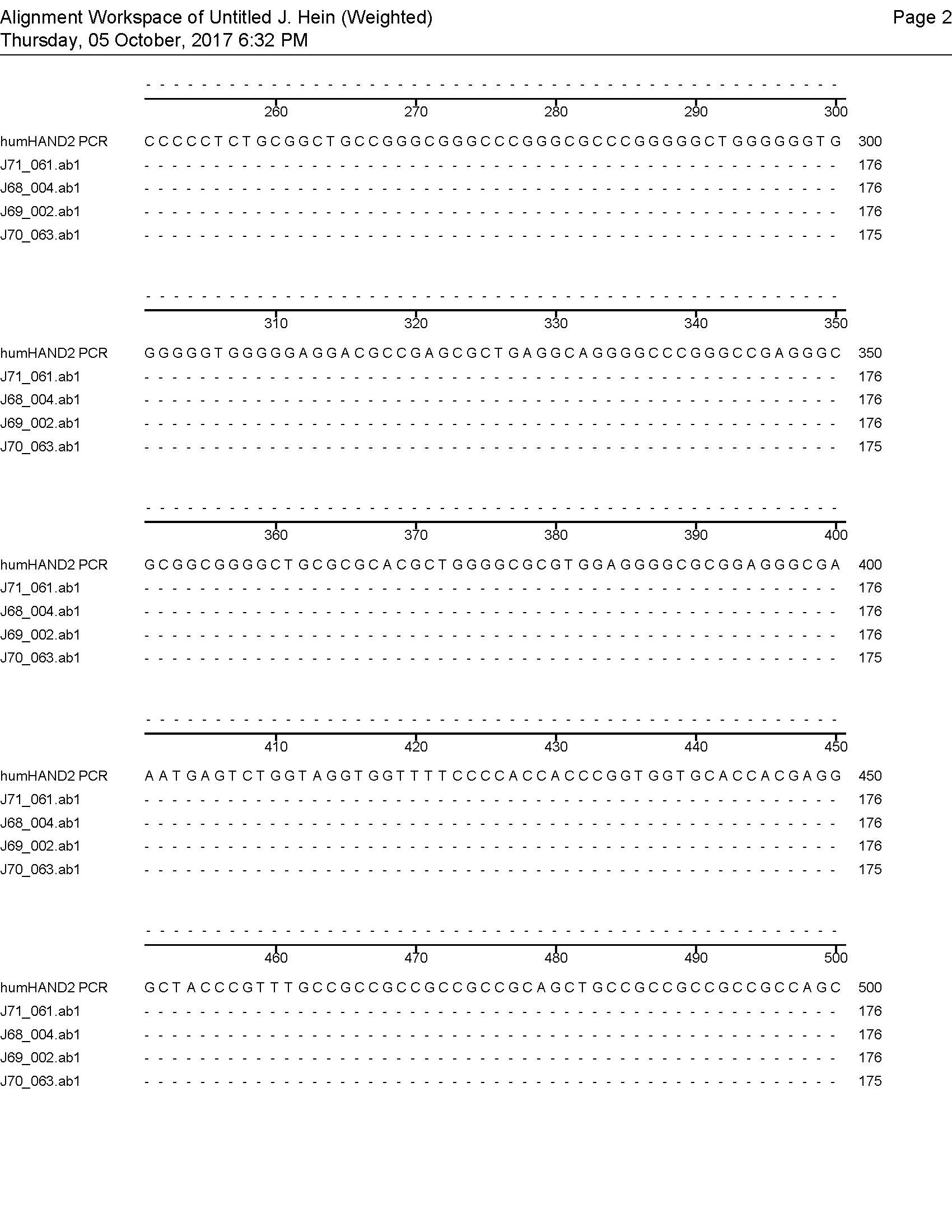 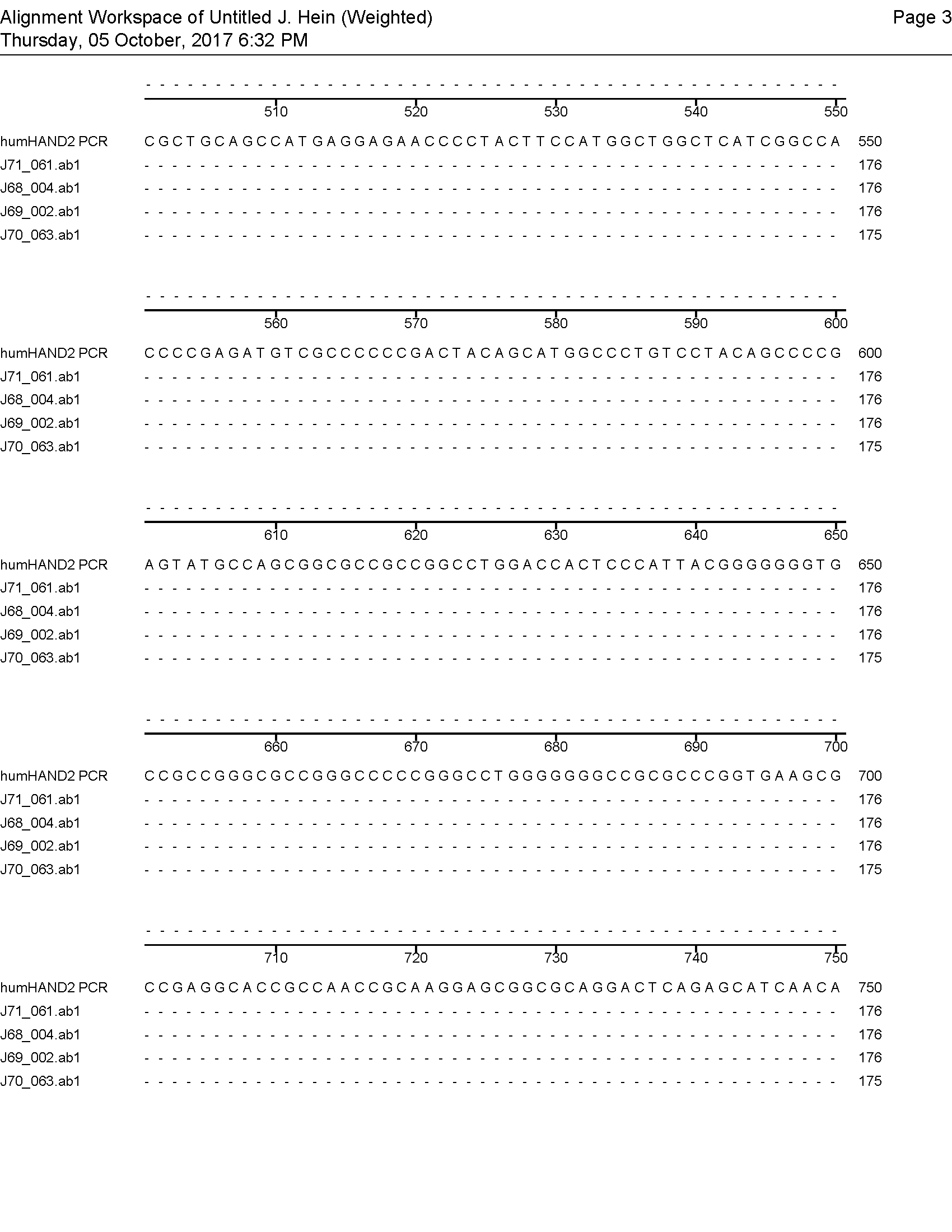 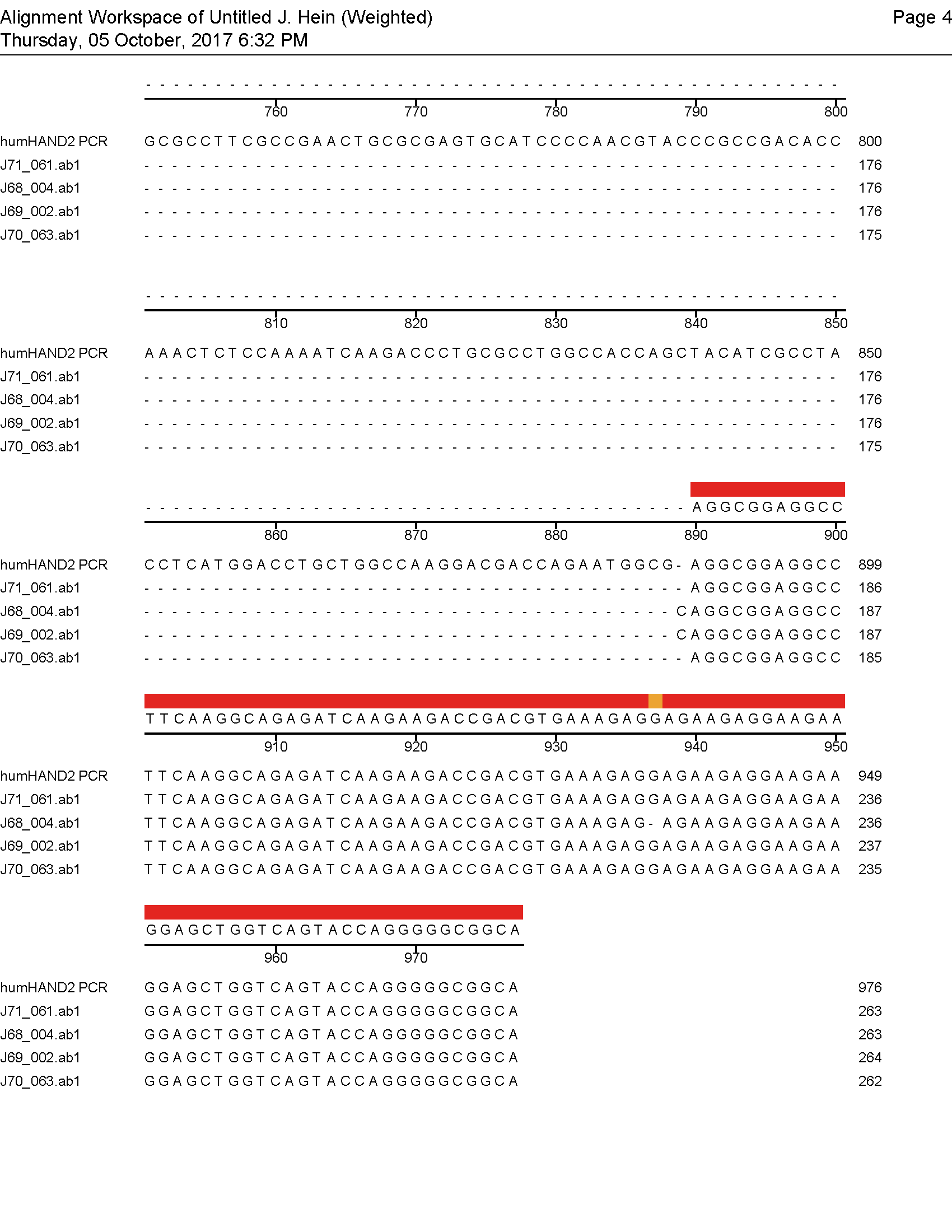 PositionUnigeneGeneBankSymbolDescriptionGene NameA01Hs.654434NM_000789ACEAngiotensin I converting enzymeACE1, CD143, DCP, DCP1, MGC26566, MVCD3A02Hs.404914NM_003183ADAM17ADAM metallopeptidase domain 17ADAM18, CD156B, CSVP, MGC71942, TACEA03Hs.19383NM_000029AGTAngiotensinogenANHU, FLJ92595, FLJ97926, SERPINA8A04Hs.728754NM_031850AGTR1Angiotensin II receptor, type 1AG2S, AGTR1A, AGTR1B, AT1, AT1B, AT1R, AT2R1A05Hs.89499NM_000698ALOX5Arachidonate 5-lipoxygenase5-LO, 5-LOX, 5LPG, LOG5, MGC163204A06Hs.369675NM_001146ANGPT1Angiopoietin 1AGP1, AGPT, ANG1A07Hs.480653NM_001154ANXA5Annexin A5ANX5, ENX2, PP4A08Hs.654439NM_000041APOEApolipoprotein EAD2, LDLCQ5, LPG, MGC1571A09Hs.624291NM_004324BAXBCL2-associated X proteinBCL2L4A10Hs.150749NM_000633BCL2B-cell CLL/lymphoma 2Bcl-2A11Hs.516966NM_138578BCL2L1BCL2-like 1BCL-XL, S, BCL2L, BCLX, BCLXL, BCLXS, Bcl-XA12Hs.37058NM_001741CALCACalcitonin-related polypeptide alphaCALC1, CGRP, CGRP-I, CGRP1, CT, KC, MGC126648B01Hs.2490NM_033292CASP1Caspase 1, apoptosis-related cysteine peptidaseICE, IL1BC, P45B02Hs.141125NM_004346CASP3Caspase 3, apoptosis-related cysteine peptidaseCPP32, CPP32B, SCA-1B03Hs.74034NM_001753CAV1Caveolin 1, caveolae protein, 22kDaBSCL3, CGL3, MSTP085, VIP21B04Hs.303649NM_002982CCL2Chemokine (C-C motif) ligand 2GDCF-2, HC11, HSMCR30, MCAF, MCP-1, MCP1,B05Hs.514821NM_002985CCL5Chemokine (C-C motif) ligand 5D17S136E, MGC17164, RANTES, SCYA5, SISd, TCP228B06Hs.76206NM_001795CDH5Cadherin 5, type 2 (vascular endothelium)7B4, CD144, FLJ17376B07Hs.390736NM_003879CFLARCASP8 and FADD-like apoptosis regulatorCASH, CASP8AP1, CLARP, Casper, FLAME, FLAME-1, FLAME1, FLIP,B08Hs.517356NM_030582COL18A1Collagen, type XVIII, alpha 1FLJ27325, FLJ34914, KNO, KNO1, KS, MGC74745B09Hs.531668NM_002996CX3CL1Chemokine (C-X3-C motif) ligand 1ABCD-3, C3Xkine, CXC3, CXC3C, NTN, NTT,B10Hs.511899NM_001955EDN1Endothelin 1ET1, HDLCQ7, PPET1B11Hs.1407NM_001956EDN2Endothelin 2ET2, PPET2B12Hs.183713NM_001957EDNRAEndothelin receptor type AETA, ETAR, ETRAC01Hs.76753NM_000118ENGEndoglinCD105, END, FLJ41744, HHT1, ORW, ORW1C02Hs.482562NM_001992F2RCoagulation factor II (thrombin) receptorCF2R, HTR, PAR-1, PAR1, TRC03Hs.62192NM_001993F3Coagulation factor III (thromboplastin, tissue factor)CD142, FLJ17960, TF, TFAC04Hs.244139NM_000043FASFas (TNF receptor superfamily, member 6)ALPS1A, APO-1, APT1, CD95, FAS1, FASTM, TNFRSF6C05Hs.2007NM_000639FASLGFas ligand (TNF superfamily, member 6)APT1LG1, CD178, CD95-L, CD95L, FASL, TNFSF6C06Hs.483635NM_000800FGF1Fibroblast growth factor 1 (acidic)AFGF, ECGF, ECGF-beta, ECGFA, ECGFB, FGF-alphaC07Hs.284244NM_002006FGF2Fibroblast growth factor 2 (basic)BFGF, FGFB, HBGF-2C08Hs.654360NM_002019FLT1Fms-related tyrosine kinase 1FLT, VEGFR1C09Hs.203717NM_002026FN1Fibronectin 1CIG, DKFZp686F10164, DKFZp686H0342, DKFZp686I1370C10Hs.597216NM_001530HIF1AHypoxia inducible factor 1, alpha subunitHIF-1alpha, HIF1, HIF1-ALPHA, MOP1, PASD8, bHLHe78C11Hs.517581NM_002133HMOX1Heme oxygenase (decycling) 1HO-1, HSP32, bK286B10C12Hs.643447NM_000201ICAM1Intercellular adhesion molecule 1BB2, CD54, P3.58D01Hs.467304NM_000641IL11Interleukin 11AGIF, IL-11D02Hs.126256NM_000576IL1BInterleukin 1, betaIL-1, IL1-BETA, IL1F2D03Hs.694NM_000588IL3Interleukin 3 (colony-stimulating factor, multiple)IL-3, MCGF, MGC79398, MGC79399, MULTI-CSFD04Hs.654458NM_000600IL6Interleukin 6 (interferon, beta 2)BSF2, HGF, HSF, IFNB2, IL-6D05Hs.591873NM_000880IL7Interleukin 7IL-7D06Hs.505654NM_002205ITGA5Integrin, alpha 5 (fibronectin receptor, alpha polypeptide)CD49e, FNRA, VLA5AD07Hs.436873NM_002210ITGAVIntegrin, alpha V (vitronectin receptor, alpha polypeptide, antigen CD51)CD51, DKFZp686A08142, MSK8, VNRAD08Hs.643813NM_002211ITGB1Integrin, beta 1CD29, FNRB, GPIIA, MDF2, MSK12, VLA-BETA, VLABD09Hs.218040NM_000212ITGB3Integrin, beta 3 (platelet glycoprotein IIIa, antigen CD61)CD61, GP3A, GPIIIaD10Hs.479756NM_002253KDRKinase insert domain receptorCD309, FLK1, VEGFR, VEGFR2D11Hs.479754NM_000222KITV-kit Hardy-Zuckerman 4 feline sarcoma viral oncogene homologC-Kit, CD117, PBT, SCFRD12Hs.171995NM_001648KLK3Kallikrein-related peptidase 3APS, KLK2A1, PSA, hK3E01Hs.83169NM_002421MMP1Matrix metallopeptidase 1CLG, CLGNE02Hs.513617NM_004530MMP2Matrix metallopeptidase 2CLG4, CLG4A, MMP-II, MONA, TBE-1E03Hs.297413NM_004994MMP9Matrix metallopeptidase 9CLG4B, GELB, MANDP2, MMP-9E04Hs.707978NM_000603NOS3Nitric oxide synthase 3 (endothelial cell)ECNOS, eNOSE05Hs.219140NM_002521NPPBNatriuretic peptide BBNPE06Hs.490330NM_000906NPR1Natriuretic peptide receptor A/guanylate cyclase AANPRA, ANPa, GUC2A, GUCY2A, NPRAE07Hs.592605NM_002538OCLNOccludinBLCPMG, FLJ08163, FLJ18079, FLJ77961, FLJ94056, MGC34277E08Hs.74615NM_006206PDGFRAPlatelet-derived growth factor receptor, alpha polypeptideCD140A, MGC74795, PDGFR2, RHEPDGFRAE09Hs.514412NM_000442PECAM1Platelet/endothelial cell adhesion moleculeCD31, FLJ34100, FLJ58394, PECAM-1E10Hs.81564NM_002619PF4Platelet factor 4CXCL4, MGC138298, SCYB4E11Hs.252820NM_002632PGFPlacental growth factorD12S1900, PGFL, PLGF, PlGF-2, SHGC-10760E12Hs.491582NM_000930PLATPlasminogen activator, tissueDKFZp686I03148, T-PA, TPAF01Hs.77274NM_002658PLAUPlasminogen activator, urokinaseATF, UPA, URK, u-PAF02Hs.143436NM_000301PLGPlasminogenDKFZp779M0222F03Hs.647450NM_006404PROCRProtein C receptor, endothelialCCCA, CCD41, CD201, EPCR, MGC23024, bA42O4.2F04Hs.302085NM_000961PTGISProstaglandin I2 (prostacyclin) synthaseCYP8, CYP8A1, MGC126858, MGC126860, PGIS, PTGIF05Hs.196384NM_000963PTGS2Prostaglandin-endoperoxide synthase 2COX-2, COX2, GRIPGHS, PGG, HS, PGHS-2, PHS-2, hCox-2F06Hs.395482NM_005607PTK2PTK2 protein tyrosine kinase 2FADK, FAK, FAK1, FRNK, pp125FAKF07Hs.89546NM_000450SELESelectin ECD62E, ELAM, ELAM1, ESEL, LECAM2F08Hs.728756NM_000655SELLSelectin LCD62L, LAM1, LECAM1, LEU8, LNHR, LSEL, LYAM1, PLNHR, TQ1F09Hs.591014NM_003006SELPLGSelectin P ligandCD162, CLA, PSGL-1, PSGL1F10Hs.414795NM_000602SERPINE1Serpin peptidase inhibitor, clade EPAI, PAI-1, PAI1, PLANH1F11Hs.443914NM_000454SOD1Superoxide dismutase 1, solubleALS, ALS1, IPOA, SOD, hSod1, homodimerF12Hs.68061NM_021972SPHK1Sphingosine kinase 1SPHKG01Hs.89640NM_000459TEKTEK tyrosine kinase, endothelialCD202B, TIE-2, TIE2, VMCM, VMCM1G02Hs.516578NM_006287TFPITissue factor pathway inhibitorEPI, LACI, TFI, TFPI1G03Hs.645227NM_000660TGFB1Transforming growth factor, beta 1CED, DPD1, LAP, TGFB, TGFbetaG04Hs.2030NM_000361THBDThrombomodulinAHUS6, BDCA3, CD141, THRM, TMG05Hs.164226NM_003246THBS1Thrombospondin 1THBS, THBS-1, TSP, TSP-1, TSP1G06Hs.522632NM_003254TIMP1TIMP metallopeptidase inhibitor 1CLGI, EPA, EPO, FLJ90373, HCI, TIMPG07Hs.241570NM_000594TNFTumor necrosis factorDIF, TNF-alpha, TNFA, TNFSF2G08Hs.478275NM_003810TNFSF10Tumor necrosis factor (ligand) superfamily, member 10APO2L, CD253, TL2, TRAILG09Hs.592212NM_001953TYMPThymidine phosphorylaseECGF, ECGF1, MEDPS1, MNGIE, MTDPS1, PDECGF, TP, hPD-ECGFG10Hs.109225NM_001078VCAM1Vascular cell adhesion molecule 1CD106, DKFZp779G2333, INCAM-100, MGC99561G11Hs.73793NM_003376VEGFAVascular endothelial growth factor AMGC70609, MVCD1, VEGF, VPFG12Hs.440848NM_000552VWFVon Willebrand factorF8VWF, VWDUnigeneGeneBankSymbolDescriptionGene NameHs.498178NM_001103ACTN2Actinin, alpha 2CMD1AAHs.99913NM_000684ADRB1Adrenergic, beta-1-, receptorADRB1R, B1AR, BETA1AR, RHRHs.334347NM_001824CKMCreatine kinase, muscleCKMM, M-CKHs.594952NM_001927DESDesminCMD1I, CSM1, CSM2, FLJ12025, FLJ39719, FLJ41013, FLJ41793Hs.243987NM_002052GATA4GATA binding protein 4MGC126629Hs.388245NM_021973HAND2Heart and neural crest derivatives expressed 2DHAND2, FLJ16260, Hed, MGC125303, MGC125304, Thing2, bHLHa26, dHandHs.95162NM_000218KCNQ1Potassium voltage-gated channel, KQT-like subfamily, member 1ATFB1, ATFB3, FLJ26167, JLNS1, KCNA8, KCNA9, KVLQT1, Kv1.9, Kv7.1, LQT, LQT1, RWS, SQT2, WRSHs.517586NM_005368MBMyoglobinMGC13548, PVALBHs.929NM_000257MYH7Myosin, heavy chain 7, cardiac muscle, betaCMD1S, CMH1, DKFZp451F047, MGC138376, MGC138378, MPD1, MYHCB, SPMD, SPMMHs.75535NM_000432MYL2Myosin, light chain 2, regulatory, cardiac, slowCMH10, DKFZp779C0562, MLC2Hs.517939NM_000258MYL3Myosin, light chain 3, alkali; ventricular, skeletal, slowCMH8, MLC1SB, MLC1V, VLC1Hs.75636NM_021223MYL7Myosin, light chain 7, regulatoryMYL2A, MYLC2AHs.54473NM_004387NKX2-5NK2 homeobox 5CHNG5, CSX, CSX1, FLJ52202, FLJ97166, FLJ97195, FLJ97197, FLJ99536, NKX2.5, NKX2E, NKX4-1Hs.75640NM_006172NPPANatriuretic peptide AANF, ANP, ATFB6, CDD-ANF, PNDHs.170839NM_002667PLNPhospholambanCMD1P, PLBHs.109514NM_001035RYR2Ryanodine receptor 2 (cardiac)ARVC2, ARVD2, RYR-2, VTSIPHs.728911NM_021097SLC8A1Solute carrier family 8 (sodium/calcium exchanger), member 1DKFZp779F0871, FLJ37694, FLJ43417, MGC119581, NCX1Hs.644596NM_000363TNNI3Troponin I type 3 (cardiac)CMD1FF, CMD2A, CMH7, MGC116817, RCM1, TNNC1, cTnIHs.533613NM_000364TNNT2Troponin T type 2 (cardiac)CMH2, CMPD2, LVNC6, MGC3889, RCM3, TnTC, cTnTHs.591847NM_000662NAT1N-acetyltransferase 1 (arylamine N-acetyltransferase)AAC1, MNAT, NAT-1, NATIHs.592355NM_002046GAPDHGlyceraldehyde-3-phosphate dehydrogenaseG3PD, GAPD, MGC88685Fold RegulationFold RegulationFold RegulationGeneDay 4Day 23Day 30ENDOTHELIALAPOE75.24157.1288.44ENDOTHELIALCASP13.052.558.97ENDOTHELIALCCL221.326.0316.62ENDOTHELIALCCL52.246.08-1.52ENDOTHELIALCOL18A115.971.692.68ENDOTHELIALICAM122.8611.8117.87ENDOTHELIALIL1111.31.653.59ENDOTHELIALIL1b125.278.5534.36ENDOTHELIALIL614.5116.9817.56ENDOTHELIALIL77.377.6911.69ENDOTHELIALKDR13.7210.285.51ENDOTHELIALMMP912.4393.2912.22ENDOTHELIALPECAM1*16.6817.8722.05ENDOTHELIALPF46.03-1.34.81ENDOTHELIALPTGS221.61.421.51ENDOTHELIALSLC8A1-5.84-3.58-5.39ENDOTHELIALTHBD6.3415.623.39ENDOTHELIALTIMP15.682.76.93ENDOTHELIALTNSF10-1.098.16.43ENDOTHELIALTYMP6.382.783.88ENDOTHELIALVCAM142.7996.45177.09ENDOTHELIALVEGFA5.535.242.93ENDOTHELIALvFW5.443.633.97CARDIACDES29.182.924.83CARDIACHAND2*2409.299.511.64CARDIACMYL31.311.8410.64